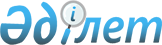 Кербұлақ аудандық мәслихатының 2012 жылғы 24 желтоқсанындағы "Кербұлақ ауданының 2013-2015 жылдарға арналған аудандық бюджеті туралы" N 13-85 шешіміне өзгерістер енгізу туралы
					
			Күшін жойған
			
			
		
					Алматы облысы Кербұлақ аудандық мәслихатының 2013 жылғы 05 желтоқсандағы N 24-142 шешімі. Алматы облысының Әділет департаментімен 2013 жылы 13 желтоқсанда N 2512 болып тіркелді. Күші жойылды - Алматы облысы Кербұлақ аудандық мәслихатының 2014 жылғы 12 сәуірдегі N 29-179 шешімімен      Ескерту. Күші жойылды - Алматы облысы Кербұлақ аудандық мәслихатының 12.04.2014 N 29-179 шешімімен.

      РҚАО ескертпесі.

      Құжаттың мәтінінде түпнұсқасының пунктуациясы мен орфографиясы сақталған.



      Қазақстан Республикасының 2008 жылғы 4 желтоқсандағы Бюджет кодексінің 106-бабы 2-тармағының 4) тармақшасына және 109-бабының 5-тармағына, Қазақстан Республикасының 2001 жылғы 23 қаңтардағы "Қазақстан Республикасындағы жергілікті мемлекеттік басқару және өзін-өзі басқару туралы" Заңының 6-бабы 1-тармағының 1) тармақшасына сәйкес, Кербұлақ аудандық мәслихаты ШЕШІМ ҚАБЫЛДАДЫ:



      1. Кербұлақ аудандық мәслихатының 2012 жылғы 24 желтоқсанындағы "Кербұлақ ауданының 2013-2015 жылдарға арналған аудандық бюджеті туралы" N 13-85 шешіміне (2012 жылдың 28 желтоқсанында нормативтік құқықтық актілерді мемлекеттік тіркеу Тізілімінде N 2268 енгізілген, 2013 жылдың 11,18 қаңтарындағы аудандық "Кербұлақ жұлдызы" газетінің N 1-2 (3647), N 3 (3648) жарияланған), Кербұлақ аудандық мәслихатының 2013 жылғы 06 наурыздағы "Кербұлақ аудандық мәслихатының 2012 жылғы 24 желтоқсанындағы "Кербұлақ ауданының 2013-2015 жылдарға арналған аудандық бюджеті туралы" N 13-85 шешіміне өзгерістер енгізу туралы"  N 14-89 шешіміне (2013 жылдың 18 наурызында нормативтік құқықтық актілерді мемлекеттік тіркеу Тізілімінде N 2331 енгізілген, 2013 жылдың 29 наурыздағы аудандық "Кербұлақ жұлдызы" газетінің N 13 (3658) жарияланған), Кербұлақ аудандық мәслихатының 2013 жылғы 04 маусымдағы "Кербұлақ аудандық мәслихатының 2012 жылғы 24 желтоқсанындағы "Кербұлақ ауданының 2013-2015 жылдарға арналған аудандық бюджеті туралы" N 13-85 шешіміне өзгерістер енгізу туралы" N 16-101 шешіміне (2013 жылдың 14 маусымда нормативтік құқықтық актілерді мемлекеттік тіркеу Тізілімінде N 2384 енгізілген, 2013 жылдың 21,28 маусымында аудандық "Кербұлақ жұлдызы" газетінің N 25(3670), N 26(3671) жарияланған), Кербұлақ аудандық мәслихатының 2013 жылғы 05 шілдедегі "Кербұлақ аудандық мәслихатының 2012 жылғы 24 желтоқсанындағы "Кербұлақ ауданының 2013-2015 жылдарға арналған аудандық бюджеті туралы" N 13-85 шешіміне өзгерістер енгізу туралы" N 18-108 шешіміне (2013 жылдың 17 шілде нормативтік құқықтық актілерді мемлекеттік тіркеу Тізілімінде N 2409 енгізілген, 2013 жылдың 26 шілде, 02 тамызда аудандық "Кербұлақ жұлдызы" газетінің N 30(3675), N 31(3676), жарияланған), Кербұлақ аудандық мәслихатының 2013 жылғы 19 тамыздағы "Кербұлақ аудандық мәслихатының 2012 жылғы 24 желтоқсанындағы "Кербұлақ ауданының 2013-2015 жылдарға арналған аудандық бюджеті туралы" N 13-85 шешіміне өзгерістер енгізу туралы" N 20-124 шешіміне (2013 жылдың 04 қыркүйекте нормативтік құқықтық актілерді мемлекеттік тіркеу Тізілімінде N 2445 енгізілген, 2013 жылдың 13,20 қыркүйекте аудандық "Кербұлақ жұлдызы" газетінің N 37(3682), N 38(3683), жарияланған), Кербұлақ аудандық мәслихатының 2013 жылғы 09 қарашадағы "Кербұлақ аудандық мәслихатының 2012 жылғы 24 желтоқсанындағы "Кербұлақ ауданының 2013-2015 жылдарға арналған аудандық бюджеті туралы" N 13-85 шешіміне өзгерістер енгізу туралы" N 23-139 шешіміне (2013 жылдың 20 қарашадағы нормативтік құқықтық актілерді мемлекеттік тіркеу Тізілімінде N 2478 енгізілген, 2013 жылдың 29 қарашадағы, 06 желтоқсандағы аудандық "Кербұлақ жұлдызы" газетінің N 48 (3693), N 49(3694), жарияланған), келесі өзгерістер енгізілсін:



      1 тармақтағы жолдар бойынша:

      1) "кірістер" "4532969" саны "4506976" санына ауыстырылсын, соның ішінде:

      "салықтық түсімдер бойынша" "127534" саны "133754" санына ауыстырылсын;

      "салықтық емес түсімдер бойынша" "19367" саны "13147" санына ауыстырылсын;

      "трансферттер түсімдері бойынша" "4381068" саны "4355075" санына ауыстырылсын, оның ішінде:

      2) "шығындар" "4557509" саны "4531516" санына ауыстырылсын;



      2. Көрсетілген шешімнің 1 қосымшасы осы шешімнің 1 қосымшасына сәйкес жаңа редакцияда баяндалсын.



      3. Осы шешімнің орындалуын бақылау аудандық мәслихаттың "Аудан экономикасы мен бюджеті, салық, орта және кіші кәсіпкерлікті қолдау, коммуналдық шаруашылық, көріктендіру және халыққа қызмет көрсету" тұрақты комиссиясына жүктелсін.



      4.Осы шешім 2013 жылдың 1 қаңтарынан бастап қолданысқа енгізіледі.      Аудандық мәслихатының

      сессия төрағасы                            Төлеген Самайұлы Жанысбек      Кербұлақ аудандық

      мәслихатының хатшысы                       Есенбай Әбдірахманұлы Сұраншынов      КЕЛІСІЛДІ:      Кербұлақ ауданының экономика,

      бюджеттік жоспарлау бөлімінің

      бастығы                                    Шалқыбай Молдахметұлы Төлегенов

      05 желтоқсан 2013 жыл

Кербұлақ аудандық мәслихатының

2013 жылғы 05 желтоқсан "Кербұлақ

аудандық мәслихатының 2012 жылғы

24 желтоқсанындағы "Кербұлақ

ауданының 2013-2015 жылдарға арналған

аудандық бюджеті туралы" N 13-85

шешіміне өзгерістер енгізу туралы"

N 24-142 шешіміне 1 қосымша"Кербұлақ аудандық мәслихатының

2012 жылғы 24 желтоқсандағы

"Кербұлақ ауданының 2013-2015

жылдарға арналған аудандық бюджеті

туралы" N 13-85 шешімімен бекітілген

1 қосымша 

Кербұлақ ауданының 2013 жылға арналған аудандық бюджеті
					© 2012. Қазақстан Республикасы Әділет министрлігінің «Қазақстан Республикасының Заңнама және құқықтық ақпарат институты» ШЖҚ РМК
				СанатыСанатыСанатыСанатыСанатыСомасы

(мың.теңге)СыныбыСыныбыСыныбыСыныбыСомасы

(мың.теңге)Iшкi сыныбыIшкi сыныбыIшкi сыныбыСомасы

(мың.теңге)ЕрекшелiгiЕрекшелiгiСомасы

(мың.теңге)АтауыСомасы

(мың.теңге)1. Кірістер45069761Салықтық түсімдер13375404Меншiкке салынатын салықтар1193501Мүлiкке салынатын салықтар5801801Заңды тұлғалардың және жеке

кәсіпкерлердің мүлкіне салынатын салық5720802Жеке тұлғалардың мүлкiне салынатын салық8103Жер салығы889101Ауыл шаруашылығы мақсатындағы жерлерге

жеке тұлғалардан алынатын жер салығы305802Елдi мекендер жерлерiне жеке тұлғалардан

алынатын жер салығы280003Өнеркәсіп, көлік, байланыс, қорғаныс

жеріне және ауыл шаруашылығына арналмаған

өзге де жерге салынатын жер салығы119707Ауыл шаруашылығы мақсатындағы жерлерге

заңды тұлғалардан, жеке кәсіпкерлерден,

жеке нотариустар мен адвокаттардан

алынатын жер салығы9008Елді мекендер жерлеріне заңды

тұлғалардан, жеке кәсіпкерлерден, жеке

нотариустар мен адвокаттардан алынатын

жер салығы17464Көлiк құралдарына салынатын салық4894101Заңды тұлғалардың көлiк құралдарына

салынатын салық273002Жеке тұлғалардың көлiк құралдарына

салынатын салық462115Бірыңғай жер салығы350001Бірыңғай жер салығы350005Тауарларға, жұмыстарға және қызметтерге

салынатын iшкi салықтар94032Акциздер364596Заңды және жеке тұлғалар бөлшек саудада

өткізетін, сондай-ақ өзінің өндірістік

мұқтаждарына пайдаланылатын бензин

(авиациялықты қоспағанда)262597Заңды және жеке тұлғаларға бөлшек

саудада өткізетін, сондай-ақ өз

өндірістік мұқтаждарына пайдаланылатын

дизель отыны10203Табиғи және басқа ресурстарды пайдалануы

үшін түсетін түсімдер770105315Жер учаскелерін пайдаланғаны үшін төлем7704Кәсiпкерлiк және кәсiби қызметтi

жүргiзгенi үшiн алынатын алымдар440601Жеке кәсіпкерлерді мемлекеттік тіркегені

үшін алынатын алым44002Жекелеген қызмет түрлерiмен айналысу

құқығы үшiн алынатын лицензиялық алым61003Заңды тұлғаларды мемлекеттік тіркегені

және филиалдар мен өкілдіктерді есептік

тіркегені, сондай-ақ оларды қайта

тіркегені үшін алым11605Жылжымалы мүлікті кепілдікке салуды

мемлекеттік тіркегені және кеменің

немесе жасалып жатқан кеменің ипотекасы

үшін алынатын алым8014Көлік құралдарын мемлекеттік тіркегені,

сондай-ақ оларды қайта тіркегені үшін

алым19218Жылжымайтын мүлікке және олармен мәміле

жасау құқығын мемлекеттік тіркегені үшін

алынатын алым289120Жергілікті маңызы бар және елді

мекендердегі жалпы пайдаланудағы

автомобиль жолдарының бөлу жолағында сыртқы (көрнекі) жарнамаларды

орналастырғаны үшін алынатын төлем775Ойын бизнесіне салық582105502Тіркелген салық58208Заңдық мәнді іс-әрекеттерді жасағаны

және (немесе) оған уәкілеттігі бар

мемлекеттік органдар немесе лауазымды

адамдар құжаттар бергені үшін алынатын

міндетті төлемдер50011Мемлекеттік баж500102Мемлекеттік мекемелерге сотқа берілетін

талап арыздарынан, алынатын мемлекеттік

бажды қоспағанда, мемлекеттік баж сотқа

беретін талап арыздардан, ерекше талап ету істері арыздарынан, ерекше

жүргізілетін істер бойынша арыздардан

(шағымдардан), сот бұйрығын шығару

туралы өтініштерден, атқару парағының

дубликатын беру туралы шағымдардан,

аралық (төрелік) соттардың және шетелдік

соттардың шешімдерін мәжбүрлеп орындауға

атқару парағын беру туралы шағымдардың,

сот актілерінің атқару парағының және

өзге де құжаттардың көшірмелерін қайта

беру туралы шағымдардан алынады270004Азаматтық хал актiлерiн тiркегенi үшiн,

сондай-ақ азаматтарға азаматтық хал

актiлерiн тiркеу туралы куәлiктердi және

азаматтық хал актiлерi жазбаларын

өзгертуге, толықтыруға және қалпына

келтiруге байланысты куәлiктердi

қайтадан бергенi үшiн мемлекеттік баж158005Шет елге баруға және Қазақстан

Республикасына басқа мемлекеттерден

адамдарды шақыруға құқық беретін

құжаттарды ресімдегені үшін, сондай-ақ

осы құжаттарға өзгерістер енгізгені үшін

мемлекеттік баж5608Тұрғылықты жерін тіркегені үшін

мемлекеттік баж36410Жеке және заңды тұлғалардың азаматтық,

қызметтік қаруының (аңшылық суық қаруды,

белгі беретін қаруды, ұңғысыз атыс

қаруын, механикалық шашыратқыштарды,

көзден жас ағызатын немесе

тітіркендіретін заттар толтырылған

аэрозольді және басқа құрылғыларды,

үрлемелі қуаты 7,5 Дж-дан аспайтын

пневматикалық қаруды қоспағанда және

калибрі 4,5 мм-ге дейінгілерін

қоспағанда) әрбір бірлігін тіркегені

және қайта тіркегені үшін алынатын

мемлекеттік баж1812Қаруды және оның оқтарын сақтауға немесе

сақтау мен алып жүруге тасымалдауға,

Қазақстан Республикасының аумағына

әкелуге және Қазақстан Республикасынан

әкетуге рұқсат бергені үшін алынатын

мемлекеттік баж2832Салықтық емес түсiмдер1314701Мемлекеттік меншіктен түсетін кірістер8445Мемлекет меншігіндегі мүлікті жалға

беруден түсетін кірістер84404Коммуналдық меншіктегі мүлікті жалдаудан

түсетін кірістер16405Коммуналдық меншіктегі тұрғын үй қорынан

үйлерді жалдаудан түсетін кірістер68004Мемлекеттік бюджеттен қаржыландырылатын,

сондай-ақ Қазақстан Республикасы Ұлттық

Банкінің бюджетінен (шығыстар сметасынан)

ұсталатын және қаржыландырылатын

мемлекеттік мекемелер салатын айыппұлдар,

өсімпұлдар, санкциялар, өндіріп алулар77001Мұнай секторы ұйымдарынан түсетін

түсімдерді қоспағанда, мемлекеттік

бюджеттен қаржыландырылатын, сондай-ақ

Қазақстан Республикасы Ұлттық Банкінің

бюджетінен (шығыстар сметасынан)

ұсталатын және қаржыландырылатын

мемлекеттік мекемелер салатын айыппұлдар,

өсімпұлдар, санкциялар, өндіріп алулар770005Жергілікті мемлекеттік органдар салатын

әкімшілік айыппұлдар, өсімпұлдар,

санкциялар770006Басқа да салықтық емес түсiмдер46031Басқа да салықтық емес түсiмдер460309Жергілікті бюджетке түсетін салықтық

емес басқа да түсімдер46033Негізгі капиталды сатудан түсетін

түсімдер500003Жердi және материалдық емес активтердi

сату50001Жерді сату500001Жер учаскелерін сатудан түсетін түсімдер50004Трансферттердің түсімдері435507502Мемлекеттiк басқарудың жоғары тұрған

органдарынан түсетiн трансферттер43550752Облыстық бюджеттен түсетiн трансферттер435507501Ағымдағы нысаналы трансферттер80978202Нысаналы даму трансферттері99186503Субвенциялар2553428Функционалдық топФункционалдық топФункционалдық топФункционалдық топФункционалдық топФункционалдық топСомасы

(мың теңге)Кіші функцияКіші функцияКіші функцияКіші функцияКіші функцияСомасы

(мың теңге)Бюджеттік бағдарламалардың әкiмшiсiБюджеттік бағдарламалардың әкiмшiсiБюджеттік бағдарламалардың әкiмшiсiБюджеттік бағдарламалардың әкiмшiсiСомасы

(мың теңге)БағдарламаБағдарламаБағдарламаСомасы

(мың теңге)Кіші бағдарламаКіші бағдарламаСомасы

(мың теңге)АтауыСомасы

(мың теңге)2. Шығындар453151601Жалпы сипаттағы мемлекеттiк қызметтер 3670361Мемлекеттiк басқарудың жалпы

функцияларын орындайтын өкiлдi, атқарушы

және басқа органдар337604112Аудан (облыстық маңызы бар қала)

мәслихатының аппараты13687001Аудан (облыстық маңызы бар қала)

мәслихатының қызметін қамтамасыз ету

жөніндегі қызметтер13287003Мемлекеттік органның күрделі шығыстары400122Аудан (облыстық маңызы бар қала)

әкімінің аппараты172127001Аудан (облыстық маңызы бар қала)

әкімінің қызметін қамтамасыз ету

жөніндегі қызметтер64477003Мемлекеттік органның күрделі шығыстары107650123Қаладағы аудан, аудандық маңызы бар

қала, кент, ауыл, ауылдық округ әкімінің

аппараты151790001Қаладағы аудан, аудандық маңызы бар

қаланың, кент, ауыл, ауылдық округ

әкімінің қызметін қамтамасыз ету

жөніндегі қызметтер145374022Мемлекеттік органның күрделі шығыстары64162Қаржылық қызмет15902452Ауданның (облыстық маңызы бар қаланың)

қаржы бөлімі15902001Ауданның (облыстық маңызы бар қаланың)

бюджетін орындау және ауданның (облыстық

маңызы бар қаланың) коммуналдық меншігін

басқару саласындағы мемлекеттік саясатты

іске асыру жөніндегі қызметтер14084003Салық салу мақсатында мүлікті бағалауды

жүргізу587010Жекешелендіру, коммуналдық меншікті

басқару, жекешелендіруден кейінгі қызмет

және осыған байланысты дауларды реттеу921018Мемлекеттік органның күрделі шығыстары3105Жоспарлау және статистикалық қызмет13530453Ауданның (облыстық маңызы бар қаланың)

экономика және бюджеттік жоспарлау

бөлімі13530001Экономикалық саясатты, мемлекеттік

жоспарлау жүйесін қалыптастыру және

дамыту және ауданды (облыстық маңызы бар

қаланы) басқару саласындағы мемлекеттік

саясатты іске асыру жөніндегі қызметтер13387004Мемлекеттік органның күрделі шығыстары14302Қорғаныс710571Әскери мұқтаждар1008122Аудан (облыстық маңызы бар қала)

әкімінің аппараты1008005Жалпыға бірдей әскери міндетті атқару

шеңберіндегі іс-шаралар10082Төтенше жағдайлар жөнiндегi жұмыстарды

ұйымдастыру70049122Аудан (облыстық маңызы бар қала)

әкімінің аппараты70049006Аудан (облыстық маңызы бар қала)

ауқымындағы төтенше жағдайлардың алдын

алу және оларды жою7004903Қоғамдық тәртіп, қауіпсіздік, сот,

қылмыстық - атқару қызметі6769Қоғамдық тәртіп және қауіпсіздік

саласындағы басқа да қызметтер676485Ауданның (облыстық маңызы бар қаланың)

жолаушылар көлігі және автомобиль

жолдары бөлімі676021Елді мекендерде жол қозғалысы

қауіпсіздігін қамтамасыз ету67604Бiлiм беру32611031Мектепке дейінгі тәрбие және оқыту170444464Ауданның (облыстық маңызы бар қаланың)

білім бөлімі170444009Мектепке дейінгі тәрбие ұйымдарының

қызметін қамтамасыз ету65878040Мектепке дейінгі білім беру ұйымдарында

мемлекеттік білім беру тапсырысын іске

асыруға1045662Бастауыш, негізгі орта және жалпы орта

білім беру2165908123Қаладағы аудан, аудандық маңызы бар

қала, кент, ауыл, ауылдық округ әкімінің

аппараты11518005Ауылдық (селолық) жерлерде балаларды

мектепке дейін тегін алып баруды және

кері алып келуді ұйымдастыру11518464Ауданның (облыстық маңызы бар қаланың)

білім бөлімі2154390003Жалпы білім беру21543909Білім беру саласындағы өзге де қызметтер924751467Ауданның (облыстық маңызы бар қаланың)

құрылыс бөлімі790916037Білім беру объектілерін салу және

реконструкциялау790916464Ауданның (облыстық маңызы бар қаланың)

білім бөлімі133835001Жергілікті деңгейде білім беру

саласындағы мемлекеттік саясатты іске

асыру жөніндегі қызметтер17421012Мемлекеттік органның күрделі шығыстары2325004Ауданның (облыстық маңызы бар қаланың)

мемлекеттік білім беру мекемелерінде

білім беру жүйесін ақпараттандыру6048005Ауданның (аудандық маңызы бар қаланың)

мемлекеттік білім беру мекемелер үшін

оқулықтар мен оқу-әдістемелік кешендерді

сатып алу және жеткізу24668015Жетім баланы (жетім балаларды) және

ата-аналарының қамқорынсыз қалған баланы

(балаларды) күтіп-ұстауға асыраушыларына

ай сайынғы ақшалай қаражат төлемдері15151020Үйде оқытылатын мүгедек балаларды

жабдықпен, бағдарламалық қамтыммен

қамтамасыз ету5320067Ведомстволық бағыныстағы мемлекеттік

мекемелерінің және ұйымдарының күрделі

шығыстары6290206Әлеуметтiк көмек және әлеуметтiк

қамсыздандыру1692472Әлеуметтiк көмек148067451Ауданның (облыстық маңызы бар қаланың)

жұмыспен қамту және әлеуметтік

бағдарламалар бөлімі148067002Еңбекпен қамту бағдарламасы18005004Ауылдық жерлерде тұратын денсаулық

сақтау, білім беру, әлеуметтік

қамтамасыз ету, мәдениет, спорт және

ветеринар мамандарына отын сатып алуға

Қазақстан Республикасының заңнамасына

сәйкес әлеуметтік көмек көрсету18928005Мемлекеттік атаулы әлеуметтік көмек8922006Тұрғын үй көмегі20456007Жергілікті өкілетті органдардың шешімі

бойынша мұқтаж азаматтардың жекелеген

топтарына әлеуметтік көмек12890010Үйден тәрбиеленіп оқытылатын мүгедек

балаларды материалдық қамтамасыз ету2850014Мұқтаж азаматтарға үйде әлеуметтiк көмек

көрсету2483701618 жасқа дейінгі балаларға мемлекеттік

жәрдемақылар32207017Мүгедектерді оңалту жеке бағдарламасына

сәйкес, мұқтаж мүгедектерді міндетті

гигиеналық құралдармен және ымдау тілі

мамандарының қызмет көрсетуін, жеке

көмекшілермен қамтамасыз ету89729Әлеуметтік көмек және әлеуметтік

қамтамасыз ету салаларындағы өзге де

қызметтер21180451Ауданның (облыстық маңызы бар қаланың)

жұмыспен қамту және әлеуметтік

бағдарламалар бөлімі21180001Жергілікті деңгейде халық үшін

әлеуметтік бағдарламаларды жұмыспен

қамтуды қамтамасыз етуді іске асыру

саласындағы мемлекеттік саясатты іске

асыру жөніндегі қызметтер17546011Жәрдемақыларды және басқа да әлеуметтік

төлемдерді есептеу, төлеу мен жеткізу

бойынша қызметтерге ақы төлеу1471021Мемлекеттік органның күрделі шығыстары216307Тұрғын үй-коммуналдық шаруашылық3220461Тұрғын үй шаруашылығы49095455Ауданның (облыстық маңызы бар қаланың

)мәдениет және тілдерді дамыту бөлімі22393024Жұмыспен қамту-2020 бағдарламасы бойынша

ауылдық елді мекендерді дамыту

шеңберінде объектілерді жөндеу22393487Ауданның (облыстық маңызы бар қаланың)

тұрғын үй-коммуналдық шаруашылық және

тұрғын үй инспекция бөлімі25854001Тұрғын үй-коммуналдық шаруашылық және

тұрғын үй қоры саласында жергілікті

деңгейде мемлекеттік саясатты іске асыру

бойынша қызметтер15394003Мемлекеттік органның күрделі шығыстары300004Мемлекеттiк қажеттiлiктер үшiн жер

учаскелерiн алып қою, соның iшiнде сатып

алу жолымен алып қою және осыған

байланысты жылжымайтын мүлiктi иелiктен

айыру811006Азаматтардың жекелеген санаттарын тұрғын

үймен қамтамасыз ету3000041Жұмыспен қамту-2020 жол картасы бойынша

қалалар мен ауылдық елді мекендерді

дамыту шеңберінде объектілерді жөндеу

және абаттандыру6349463Ауданның (облыстық маңызы бар қаланың)

жер қатынастары бөлімі848016Мемлекет мұқтажы үшін жер учаскелерін

алу8482Коммуналдық шаруашылық229743487Ауданның (облыстық маңызы бар қаланың)

тұрғын үй-коммуналдық шаруашылық және

тұрғын үй инспекция бөлімі229743016Сумен жабдықтау және су бұру жүйесінің

қызмет етуі28794028Коммуналдық шаруашылығын дамыту76951029Сумен жабдықтау және су бұру жүйелерін

дамыту1239983Елді-мекендерді көркейту43208487Ауданның (облыстық маңызы бар қаланың)

тұрғын үй-коммуналдық шаруашылық және

тұрғын үй инспекция бөлімі43208017Елдi мекендердiң санитариясын қамтамасыз

ету1150025Елдi мекендердегі көшелердi жарықтандыру31529030Елді мекендерді абаттандыру және

көгалдандыру1052908Мәдениет, спорт, туризм және ақпараттық

кеңістiк1025941Мәдениет саласындағы қызмет37787455Ауданның (облыстық маңызы бар қаланың)

мәдениет және тілдерді дамыту бөлімі37787003Мәдени - демалыс жұмысын қолдау377872Спорт2843465Ауданның (облыстық маңызы бар қаланың)

дене шынықтыру және спорт бөлімі2843006Аудандық (облыстық маңызы бар қалалық)

деңгейде спорттық жарыстар өткiзу300007Әртүрлі спорт түрлері бойынша аудан

(облыстық маңызы бар қала) құрама

командаларының мүшелерін дайындау және

олардың облыстық спорт жарыстарына

қатысуы25433Ақпараттық кеңістік37309455Ауданның (облыстық маңызы бар қаланың)

мәдениет және тілдерді дамыту бөлімі37309006Аудандық (қалалық) кітапханалардың жұмыс

істеуі36519007Мемлекеттік тілді және Қазақстан

халықтарының басқа да тілдерін дамыту7909Мәдениет, спорт, туризм және ақпараттық

кеңістікті ұйымдастыру жөніндегі өзге де

қызметте24655455Ауданның (облыстық маңызы бар қаланың)

мәдениет және тілдерді дамыту бөлімі13181001Жергілікті деңгейде тілдерді және

мәдениетті дамыту саласындағы

мемлекеттік саясатты іске асыру

жөніндегі қызметтер4813010Мемлекеттік органның күрделі шығыстары185032Ведомстволық бағыныстағы мемлекеттік

мекемелерінің және ұйымдарының күрделі

шығыстары8183456Ауданның (облыстық маңызы бар қаланың)

ішкі саясат бөлімі6959001Жергілікті деңгейде ақпарат,

мемлекеттілікті нығайту және

азаматтардың әлеуметтік сенімділігін

қалыптастыру саласында мемлекеттік

саясатты іске асыру жөніндегі қызметтер6959465Ауданның (облыстық маңызы бар қаланың)

дене шынықтыру және спорт бөлімі4515001Жергілікті деңгейде дене шынықтыру және

спорт саласындағы мемлекеттік саясатты

іске асыру жөніндегі қызметтер4245004Мемлекеттік органның күрделі шығыстары27010Ауыл, су, орман, балық шаруашылығы,

ерекше қорғалатын табиғи аумақтар,

қоршаған ортаны және жануарлар дүниесін

қорғау, жер қатынастары1769231Ауыл шаруашылығы 35872453Ауданның (облыстық маңызы бар қаланың)

экономика және бюджеттік жоспарлау

бөлімі7972099Мамандардың әлеуметтік көмек көрсетуі

жөніндегі шараларды іске асыру7972462Ауданның (облыстық маңызы бар қаланың)

ауыл шаруашылығы бөлімі15869001Жергілікті деңгейде ауыл шаруашылығы

саласындағы мемлекеттік саясатты іске

асыру жөніндегі қызметтер 15709006Мемлекеттік органның күрделі шығыстары160473Ауданның (облыстық маңызы бар қаланың)

ветеринария бөлімі12031001Жергілікті деңгейде ветеринария

саласындағы мемлекеттік саясатты іске

асыру жөніндегі қызметтер7066003Мемлекеттік органның күрделі шығыстары60007Қаңғыбас иттер мен мысықтарды аулауды

және жоюды ұйымдастыру150008Алып қойылатын және жойылатын ауру

жануарлардың, жануарлардан алынатын

өнімдер мен шикізаттың құнын иелеріне

өтеу2000009Жануарлардың энзоотиялық аурулары

бойынша ветеринариялық іс-шаралар

жүргізу 27556Жер қатынастары 27105463Ауданның (облыстық маңызы бар қаланың)

жер қатынастары бөлімі27105001Аудан (облыстық маңызы бар қала)

аумағында жер қатынастарын реттеу

саласындағы мемлекеттік саясатты іске

асыру жөніндегі қызметтер8769006Аудандық маңызы бар қалалардың,

кенттердiң, ауылдардың (селолардың),

ауылдық (селолық) округтердiң шекарасын

белгiлеу кезiнде жүргiзiлетiн жерге

орналастыру18001007Мемлекеттік органның күрделі шығыстары3359Ауыл, су, орман, балық шаруашылығы және

қоршаған ортаны қорғау мен жер

қатынастары саласындағы өзге де

қызметтер113946473Ауданның (облыстық маңызы бар қаланың)

ветеринария бөлімі113946011Эпизоотияға қарсы іс-шаралар жүргізу11394611Өнеркәсіп, сәулет, қала құрылысы және

құрылыс қызметі126242Сәулет, қала құрылысы және құрылыс

қызметі12624467Ауданның (облыстық маңызы бар қаланың)

құрылыс бөлімі6641001Жергілікті деңгейде құрылыс саласындағы

мемлекеттік саясатты іске асыру

жөніндегі қызметтер6521017Мемлекеттік органның күрделі шығыстары120468Ауданның (облыстық маңызы бар қаланың)

сәулет және қала құрылыс бөлімі5983001Жергілікті деңгейде сәулет және қала

құрылысы саласындағы мемлекеттік

саясатты іске асыру жөніндегі қызметтер5855004Мемлекеттік органның күрделі шығыстары12812Көлiк және коммуникация47671Автомобиль көлiгi2863485Ауданның (облыстық маңызы бар қаланың)

жолаушылар көлігі және автомобиль

жолдары бөлімі2863023Автомобиль жолдарының жұмыс істеуін

қамтамасыз ету28639Көлiк және коммуникациялар саласындағы

өзге де қызметтер1904485Ауданның (облыстық маңызы бар қаланың)

жолаушылар көлігі және автомобиль

жолдары бөлімі1904001Жергілікті деңгейде жолаушылар көлігі

және автомобиль жолдары саласындағы

мемлекеттік саясатты іске асыру

жөніндегі қызметтер190413Өзгелер430913Кәсіпкерлік қызметті қолдау және

бәсекелестікті қорғау5571469Ауданның (облыстық маңызы бар қаланың)

кәсіпкерлік бөлімі5571001Жергілікті деңгейде кәсіпкерлік пен

өнеркәсіпті дамыту саласындағы

мемлекеттік саясатты іске асыру

жөніндегі қызметтер5021004Мемлекеттік органның күрделі шығыстары5509Басқалар37520123Қаладағы аудан, аудандық маңызы бар

қала, кент, ауыл, ауылдық округ әкімінің

аппараты4806040"Өңірлерді дамыту" Бағдарламасы

шеңберінде өңірлерді экономикалық

дамытуға жәрдемдесу бойынша шараларды

іске іске асыру4806452Ауданның (облыстық маңызы бар қаланың)

қаржы бөлімі1946012Ауданның (облыстық маңызы бар қаланың)

жергілікті атқарушы органының резерві1946487Ауданның (облыстық маңызы бар қаланың)

тұрғын үй-коммуналдық шаруашылық және

тұрғын үй инспекция бөлімі4740040"Өңірлерді дамыту" Бағдарламасы

шеңберінде өңірлерді экономикалық

дамытуға жәрдемдесу бойынша шараларды

іске асыру4740473Ауданның (облыстық маңызы бар қаланың)

ветеринария бөлімі26028040"Өңірлерді дамыту" Бағдарламасы

шеңберінде өңірлерді экономикалық

дамытуға жәрдемдесу бойынша шараларды

іске асыру2602815Трансферттер3521Трансферттер352452Ауданның (облыстық маңызы бар қаланың)

қаржы бөлімі352006Нысаналы пайдаланылмаған (толық

пайдаланылмаған) трансферттерді қайтару352Функционалдық топФункционалдық топФункционалдық топФункционалдық топФункционалдық топФункционалдық топСомасы

(мың теңге)Кіші функцияКіші функцияКіші функцияКіші функцияКіші функцияСомасы

(мың теңге)Бюджеттік бағдарламалардың әкiмшiсiБюджеттік бағдарламалардың әкiмшiсiБюджеттік бағдарламалардың әкiмшiсiБюджеттік бағдарламалардың әкiмшiсiСомасы

(мың теңге)БағдарламаБағдарламаБағдарламаСомасы

(мың теңге)Кіші бағдарламаКіші бағдарламаСомасы

(мың теңге)АтауыСомасы

(мың теңге)3. Таза бюджеттік кредиттеу56017Бюджеттік кредиттер6231610Ауыл, су, орман, балық шаруашылығы,

ерекше қорғалатын табиғи аумақтар,

қоршаған ортаны және жануарлар

дүниесін қорғау, жер қатынастары623161Ауыл шаруашылығы62316453Ауданның (облыстық маңызы бар қаланың)

экономика және бюджеттік жоспарлау

бөлімі62316006Мамандарды әлеуметтік қолдау шараларын

іске асыру үшін бюджеттік кредиттер62316013Республикалық бюджеттен берілген

кредиттер есебінен62316СанатыСанатыСанатыСанатыСанатыСомасы

(мың.теңге)СыныбыСыныбыСыныбыСыныбыСомасы

(мың.теңге)Iшкi сыныбыIшкi сыныбыIшкi сыныбыСомасы

(мың.теңге)ЕрекшелiгiЕрекшелiгiСомасы

(мың.теңге)АтауыСомасы

(мың.теңге)5Бюджеттік кредиттерді өтеу629901Бюджеттік кредиттерді өтеу62991Мемлекеттік бюджеттен берілген бюджеттік

кредиттерді өтеу629913Жеке тұлғаларға жергілікті бюджеттен

берілген бюджеттік кредиттерді өтеу6299Функционалдық топФункционалдық топФункционалдық топФункционалдық топФункционалдық топФункционалдық топСомасы

(мың.теңге)Кіші функцияКіші функцияКіші функцияКіші функцияКіші функцияСомасы

(мың.теңге)Бюджеттік бағдарламалардың әкiмшiсiБюджеттік бағдарламалардың әкiмшiсiБюджеттік бағдарламалардың әкiмшiсiБюджеттік бағдарламалардың әкiмшiсiСомасы

(мың.теңге)БағдарламаБағдарламаБағдарламаСомасы

(мың.теңге)Кіші бағдарламаКіші бағдарламаСомасы

(мың.теңге)АтауыСомасы

(мың.теңге)4. Қаржылық активтермен жасалатын

операциялар бойынша сальдо0Қаржы активтерін сатып алу0Мемлекеттің қаржы активтерін сатудан

түсетін түсімдер0СанатыСанатыСанатыСанатыСанатыСомасы

(мың.теңге)СыныбыСыныбыСыныбыСыныбыСомасы

(мың.теңге)Iшкi сыныбыIшкi сыныбыIшкi сыныбыСомасы

(мың.теңге)ЕрекшелiгiЕрекшелiгiСомасы

(мың.теңге)АтауыСомасы

(мың.теңге)5.Бюджет тапшылығы (профицит)-805576. Бюджет тапшылығын қаржыландыру

(профицитін пайдалану)805577Қарыздар түсімі6231601Мемлекеттік ішкі қарыздар623162Қарыз алу келісім-шарттары6231603Ауданның (облыстық маңызы бар қаланың)

жергілікті атқарушы органы алатын қарыздар623168Бюджет қаражаттарының пайдаланылатын

қалдықтары2494801Бюджет қаражаты қалдықтары249481Бюджет қаражатының бос қалдықтары2494801Бюджет қаражатының бос қалдықтары24948Функционалдық топФункционалдық топФункционалдық топФункционалдық топФункционалдық топСомасы

(мың.теңге)Кіші функцияКіші функцияКіші функцияКіші функцияСомасы

(мың.теңге)Бюджеттік бағдарламалардың әкiмшiсiБюджеттік бағдарламалардың әкiмшiсiБюджеттік бағдарламалардың әкiмшiсiСомасы

(мың.теңге)БағдарламаБағдарламаБағдарламаСомасы

(мың.теңге)Кіші бағдарламаКіші бағдарламаСомасы

(мың.теңге)АтауыСомасы

(мың.теңге)16Қарыздарды өтеу6707161Қарыздарды өтеу6707161452Ауданның (облыстық маңызы бар қаланың)

қаржы бөлімі6707161452008Жергілікті атқарушы органның жоғары

тұрған бюджет алдындағы борышын өтеу6299021Жергілікті бюджеттен бөлінген

пайдаланылмаған бюджеттік кредиттерді

қайтару408